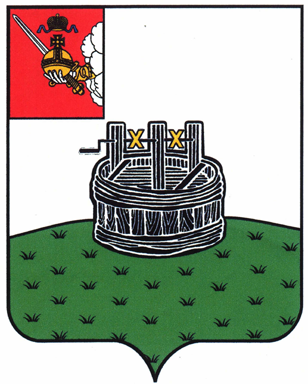 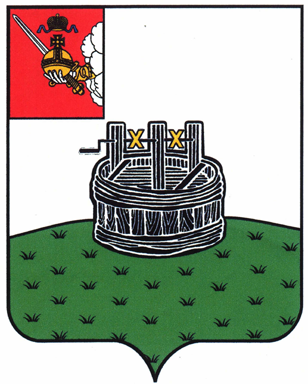 АДМИНИСТРАЦИЯ ГРЯЗОВЕЦКОГО МУНИЦИПАЛЬНОГО ОКРУГАП О С Т А Н О В Л Е Н И Е                                г. Грязовец  О внесении изменений в постановление администрации Грязовецкого муниципального округа от 31.10.2022 № 568 «Об утверждении муниципальной программы «Охрана окружающей среды в Грязовецком муниципальном округе на 2023-2028 годы»В соответствии с решением Земского Собрания Грязовецкого муниципального округа от 21.02.2023 № 18 «О внесении изменений в решение Земского Собрания Грязовецкого муниципального округа от 15.12.2022 № 149 «О бюджете Грязовецкого муниципального округа на 2023 год и плановый период 2024 и 2025 годов»,                      на основании постановления администрации Грязовецкого муниципального округа                   от 06.02.2023 № 192 «Об утверждении Порядка разработки, реализации и оценки эффективности муниципальных программ Грязовецкого муниципального округа»Администрация Грязовецкого муниципального округа ПОСТАНОВЛЯЕТ:		1. Внести в приложение к постановлению администрации Грязовецкого муниципального района от 31.10.2022 № 568 «Об утверждении муниципальной программы  «Охрана окружающей среды в Грязовецком муниципальном округе                   на 2023-2028 годы» следующие изменения:	1.1. В паспорте муниципальной программы позицию «Объем бюджетных ассигнований муниципальной программы» изложить в следующей редакции:	1.2. В разделе III «Финансовое обеспечение муниципальной программы, обоснование объема финансовых ресурсов, необходимых для реализации муниципальной программы» абзацы первый - седьмой изложить в следующей редакции: «Объем бюджетных ассигнований на реализацию муниципальной программы за счет средств бюджета округа составляет 76375,9 тыс. рублей, в том числе по годам реализации:2023 год - 18388,0 тыс. рублей;2024 год - 50836,2 тыс. рублей;2025 год - 1160,0 тыс. рублей;2026 год - 2241,5 тыс. рублей;2027 год - 1913,6 тыс. рублей;2028 год - 1836,6 тыс. рублей.».	1.3. Приложение 1 к муниципальной программе «Финансовое обеспечение реализации муниципальной программы за счет средств бюджета округа» изложить                      в новой редакции согласно приложению 1 к настоящему постановлению.	1.4. Приложение 2 к муниципальной программе «Финансовое обеспечение и перечень мероприятий муниципальной программы за счет средств бюджета округа» изложить в новой редакции согласно приложению 2 к настоящему постановлению. 	2. Настоящее постановление вступает в силу со дня его принятия и подлежит размещению на официальном сайте Грязовецкого муниципального округа.Глава Грязовецкого муниципального округа                                               С.А.ФёкличевПриложение 1 к постановлению администрации Грязовецкого муниципального округа от 16.03.2023 № 481«Приложение 1 к муниципальной программеФинансовое обеспечение реализации муниципальной программы за счет средств бюджета округа Финансовое обеспечение и перечень мероприятий муниципальной программы  за счет средств бюджета округа».16.03.2023№ 481«Объем бюджетных ассигнований муниципальной программы объем бюджетных ассигнований на реализацию муниципальной программы за счет средств бюджета округа составляет 76375,9 тыс. рублей, в том числе по годам реализации:2023 год - 18388,0 тыс. рублей;2024 год - 50836,2 тыс. рублей;2025 год - 1160,0 тыс. рублей;2026 год - 2241,5 тыс. рублей;2027 год - 1913,6 тыс. рублей;2028 год - 1836,6 тыс. рублей».Наименование муниципальной программы, /ответственный исполнитель, соисполнители, участники муниципальной программыИсточник финансового обеспеченияРасходы (тыс. руб.)Расходы (тыс. руб.)Расходы (тыс. руб.)Расходы (тыс. руб.)Расходы (тыс. руб.)Расходы (тыс. руб.)Расходы (тыс. руб.)Наименование муниципальной программы, /ответственный исполнитель, соисполнители, участники муниципальной программыИсточник финансового обеспечения2023 год2024 год2025 год2026 год2027 год2028годИтого за 2023-2028 гг.123456789Итого по муниципальной программе «Охрана окружающей среды в Грязовецком муниципальном округе на 2023-2028 годы»                                         всего, в том числе18388,050836,21160,02241,51913,61836,676375,9Итого по муниципальной программе «Охрана окружающей среды в Грязовецком муниципальном округе на 2023-2028 годы»                                         собственные доходы бюджета округа1961,32250,81100,02181,51853,61776,611123,8Итого по муниципальной программе «Охрана окружающей среды в Грязовецком муниципальном округе на 2023-2028 годы»                                         межбюджетные трансферты из областного бюджета            за счет собственных средств областного бюджета16426,748585,460,060,060,060,065252,1Итого по муниципальной программе «Охрана окружающей среды в Грязовецком муниципальном округе на 2023-2028 годы»                                         межбюджетные трансферты из областного бюджета за счет средств федерального бюджета0,00,00,00,00,00,00,0Ответственный исполнитель - Отдел природных ресурсов и охраны окружающей среды администрации Грязовецкого муниципального округавсего, в том числе16938,050086,2210,0210,0210,0210,067864,2Ответственный исполнитель - Отдел природных ресурсов и охраны окружающей среды администрации Грязовецкого муниципального округасобственные доходы бюджета округа511,31500,8150,0150,0150,0150,02612,1Ответственный исполнитель - Отдел природных ресурсов и охраны окружающей среды администрации Грязовецкого муниципального округамежбюджетные трансферты из областного бюджета за счет собственных средств областного бюджета16426,748585,460,060,060,060,065252,1Ответственный исполнитель - Отдел природных ресурсов и охраны окружающей среды администрации Грязовецкого муниципального округамежбюджетные трансферты из областного бюджета за счет средств федерального бюджета0,00,00,00,00,00,00,0Участник. Грязовецкое территориальное управление администрации Грязовецкого муниципального округавсего, в том числе850,0750,0950,0700,0700,0700,04650,0Участник. Грязовецкое территориальное управление администрации Грязовецкого муниципального округасобственные доходы бюджета округа850,0750,0950,0700,0700,0700,04650,0Участник. Вохтожское территориальное управление администрации Грязовецкого муниципального округавсего, в том числе600,00,00,00,00,00,0600,0Участник. Вохтожское территориальное управление администрации Грязовецкого муниципального округасобственные доходы бюджета округа600,00,00,00,00,00,0600,0Участник. Ростиловское территориальное управление администрации Грязовецкого муниципального округавсего, в том числе0,00,00,0723,5723,6646,62093,7Участник. Ростиловское территориальное управление администрации Грязовецкого муниципального округасобственные доходы бюджета округа0,00,00,0723,5723,6646,62093,7Участник. Юровское территориальное управление администрации Грязовецкого муниципального округавсего, в том числе0,00,00,070,070,070,0210,0Участник. Юровское территориальное управление администрации Грязовецкого муниципального округасобственные доходы бюджета округа0,00,00,070,070,070,0210,0Участник. Сидоровское территориальное управление администрации Грязовецкого муниципального округавсего, в том числе0,00,00,070,070,070,0210,0Участник. Сидоровское территориальное управление администрации Грязовецкого муниципального округасобственные доходы бюджета округа0,00,00,070,070,070,0210,0Участник. Комьянское территориальное управление администрации Грязовецкого муниципального округавсего, в том числе0,00,00,070,070,070,0210,0Участник. Комьянское территориальное управление администрации Грязовецкого муниципального округасобственные доходы бюджета округа0,00,00,070,070,070,0210,0Участник. Перцевское территориальное управление администрации Грязовецкого муниципального округавсего, в том числе0,00,00,0398,070,070,0538,0Участник. Перцевское территориальное управление администрации Грязовецкого муниципального округасобственные доходы бюджета округа0,00,00,0398,070,070,0538,0Приложение 2 к постановлению администрации Грязовецкого муниципального округа от 16.03.2023 № 481«Приложение 2 к муниципальной программеСтатусНаименование муниципальной программы, основного мероприятияОтветственный исполнитель, участникИсточник финансового обеспеченияРасходы (тыс. руб.)Расходы (тыс. руб.)Расходы (тыс. руб.)Расходы (тыс. руб.)Расходы (тыс. руб.)Расходы (тыс. руб.)Расходы (тыс. руб.)СтатусНаименование муниципальной программы, основного мероприятияОтветственный исполнитель, участникИсточник финансового обеспечения2023 год2024 год2025 год2026 год2027 год2028 годИтого за 2023-2028 гг.1234567891011Муниципальная программа«Охрана окружающей среды в Грязовецком муниципальном округе на 2023-2028 годы»Итого по муниципальной программевсего, в том числе18388,050836,21160,02241,51913,61836,676375,9Муниципальная программа«Охрана окружающей среды в Грязовецком муниципальном округе на 2023-2028 годы»Итого по муниципальной программесобственные доходы бюджета округа1961,32250,81100,02181,51853,61776,611123,8Муниципальная программа«Охрана окружающей среды в Грязовецком муниципальном округе на 2023-2028 годы»Итого по муниципальной программемежбюджетные трансферты из областного бюджета за счет собственных средств областного бюджета16426,748585,460,060,060,060,065252,1Муниципальная программа«Охрана окружающей среды в Грязовецком муниципальном округе на 2023-2028 годы»Ответствен-ный исполнитель – отдел природных ресурсов и охраны окружающей среды администрации Грязовецкого муниципального округавсего, в том числе16938,050086,2210,0210,0210,0210,067864,2Муниципальная программа«Охрана окружающей среды в Грязовецком муниципальном округе на 2023-2028 годы»Ответствен-ный исполнитель – отдел природных ресурсов и охраны окружающей среды администрации Грязовецкого муниципального округасобственные доходы бюджета округа511,31500,8150,0150,0150,0150,02612,1Муниципальная программа«Охрана окружающей среды в Грязовецком муниципальном округе на 2023-2028 годы»Ответствен-ный исполнитель – отдел природных ресурсов и охраны окружающей среды администрации Грязовецкого муниципального округамежбюджетные трансферты из областного бюджета за счет собственных средств областного бюджета16426,748585,460,060,060,060,065252,1Муниципальная программа«Охрана окружающей среды в Грязовецком муниципальном округе на 2023-2028 годы»Участник. Грязовецкое территориальное управление администрации Грязовецкого муниципального округавсего, в том числе850,0750,0950,0700,0700,0700,04650,0Муниципальная программа«Охрана окружающей среды в Грязовецком муниципальном округе на 2023-2028 годы»Участник. Грязовецкое территориальное управление администрации Грязовецкого муниципального округасобственные доходы бюджета округа850,0750,0950,0700,0700,0700,04650,0Муниципальная программа«Охрана окружающей среды в Грязовецком муниципальном округе на 2023-2028 годы»Участник. Вохтожское территориальное управление администрации Грязовецкого муниципального округавсего, в том числе600,00,00,00,00,00,0600,0Муниципальная программа«Охрана окружающей среды в Грязовецком муниципальном округе на 2023-2028 годы»Участник. Вохтожское территориальное управление администрации Грязовецкого муниципального округасобственные доходы бюджета округа600,00,00,00,00,00,0600,0Муниципальная программа«Охрана окружающей среды в Грязовецком муниципальном округе на 2023-2028 годы»Участник. Ростиловское территориальное управление администрации Грязовецкого муниципального округавсего, в том числе0,00,00,0723,5723,6646,62093,7Муниципальная программа«Охрана окружающей среды в Грязовецком муниципальном округе на 2023-2028 годы»Участник. Ростиловское территориальное управление администрации Грязовецкого муниципального округасобственные доходы бюджета округа0,00,00,0723,5723,6646,62093,7Муниципальная программа«Охрана окружающей среды в Грязовецком муниципальном округе на 2023-2028 годы»Участник. Юровское территориальное управление администрации Грязовецкого муниципального округавсего, в том числе0,00,00,070,070,070,0210,0Муниципальная программа«Охрана окружающей среды в Грязовецком муниципальном округе на 2023-2028 годы»Участник. Юровское территориальное управление администрации Грязовецкого муниципального округасобственные доходы бюджета округа0,00,00,070,070,070,0210,0Муниципальная программа«Охрана окружающей среды в Грязовецком муниципальном округе на 2023-2028 годы»Участник. Сидоровское территориальное управление администрации Грязовецкого муниципального округавсего, в том числе0,00,00,070,070,070,0210,0Муниципальная программа«Охрана окружающей среды в Грязовецком муниципальном округе на 2023-2028 годы»Участник. Сидоровское территориальное управление администрации Грязовецкого муниципального округасобственные доходы бюджета округа0,00,00,070,070,070,0210,0Муниципальная программа«Охрана окружающей среды в Грязовецком муниципальном округе на 2023-2028 годы»Участник. Комьянское территориальное управление администрации Грязовецкого муниципального округавсего, в том числе0,00,00,070,070,070,0210,0Муниципальная программа«Охрана окружающей среды в Грязовецком муниципальном округе на 2023-2028 годы»Участник. Комьянское территориальное управление администрации Грязовецкого муниципального округасобственные доходы бюджета округа0,00,00,070,070,070,0210,0Муниципальная программа«Охрана окружающей среды в Грязовецком муниципальном округе на 2023-2028 годы»Участник. Перцевское территориальное управление администрации Грязовецкого муниципального округавсего, в том числе0,00,00,0398,070,070,0538,0Муниципальная программа«Охрана окружающей среды в Грязовецком муниципальном округе на 2023-2028 годы»Участник. Перцевское территориальное управление администрации Грязовецкого муниципального округасобственные доходы бюджета округа0,00,00,0398,070,070,0538,0Основное мероприятие 1.1.«Обустройство контейнерных площадок Грязовецкого муниципального округа»Итого по основному мероприятию 1.1.всего, в том числе1300,0700,0700,01575,01285,01285,06845,0Основное мероприятие 1.1.«Обустройство контейнерных площадок Грязовецкого муниципального округа»Итого по основному мероприятию 1.1.собственные доходы бюджета округа1300,0700,0700,01575,01285,01285,06845,0Основное мероприятие 1.1.«Обустройство контейнерных площадок Грязовецкого муниципального округа»Участник. Грязовецкое территориальное управление администрации Грязовецкого муниципального округавсего, в том числе700,0700,0700,0700,0700,0700,04200,0Основное мероприятие 1.1.«Обустройство контейнерных площадок Грязовецкого муниципального округа»Участник. Грязовецкое территориальное управление администрации Грязовецкого муниципального округасобственные доходы бюджета округа700,0700,0700,0700,0700,0700,04200,0Основное мероприятие 1.1.«Обустройство контейнерных площадок Грязовецкого муниципального округа»Участник. Вохтожское территориальное управление администрации Грязовецкого муниципального округавсего, в том числе600,00,00,00,00,00,0600,0Основное мероприятие 1.1.«Обустройство контейнерных площадок Грязовецкого муниципального округа»Участник. Вохтожское территориальное управление администрации Грязовецкого муниципального округасобственные доходы бюджета округа600,00,00,00,00,00,0600,0Основное мероприятие 1.1.«Обустройство контейнерных площадок Грязовецкого муниципального округа»Участник. Ростиловское территориальное управление администрации Грязовецкого муниципального округавсего, в том числе0,00,00,0585,0585,0585,01755,0Основное мероприятие 1.1.«Обустройство контейнерных площадок Грязовецкого муниципального округа»Участник. Ростиловское территориальное управление администрации Грязовецкого муниципального округасобственные доходы бюджета округа0,00,00,0585,0585,0585,01755,0Основное мероприятие 1.1.«Обустройство контейнерных площадок Грязовецкого муниципального округа»Участник. Юровское территориальное управление администрации Грязовецкого муниципального округавсего, в том числе0,00,00,00,00,00,00,0Основное мероприятие 1.1.«Обустройство контейнерных площадок Грязовецкого муниципального округа»Участник. Юровское территориальное управление администрации Грязовецкого муниципального округасобственные доходы бюджета округа0,00,00,00,00,00,00,0Основное мероприятие 1.1.«Обустройство контейнерных площадок Грязовецкого муниципального округа»Участник. Сидоровское территориальное управление администрации Грязовецкого муниципального округавсего, в том числе0,00,00,00,00,00,00,0Основное мероприятие 1.1.«Обустройство контейнерных площадок Грязовецкого муниципального округа»Участник. Сидоровское территориальное управление администрации Грязовецкого муниципального округасобственные доходы бюджета округа0,00,00,00,00,00,00,0Основное мероприятие 1.1.«Обустройство контейнерных площадок Грязовецкого муниципального округа»Участник. Комьянское территориальное управление администрации Грязовецкого муниципального округавсего, в том числе0,00,00,00,00,00,00,0Основное мероприятие 1.1.«Обустройство контейнерных площадок Грязовецкого муниципального округа»Участник. Комьянское территориальное управление администрации Грязовецкого муниципального округасобственные доходы бюджета округа0,00,00,00,00,00,00,0Основное мероприятие 1.1.«Обустройство контейнерных площадок Грязовецкого муниципального округа»Участник. Перцевское территориальное управление администрации Грязовецкого муниципального округавсего, в том числе0,00,00,0290,00,00,0290,0Основное мероприятие 1.1.«Обустройство контейнерных площадок Грязовецкого муниципального округа»Участник. Перцевское территориальное управление администрации Грязовецкого муниципального округасобственные доходы бюджета округа0,00,00,0290,00,00,0290,0Основное мероприятие 1.2.«Приобретение контейнеров для твердых коммунальных отходов»Итого по основному мероприятию 1.2.всего, в том числе0,00,00,0456,5418,6341,61216,7Основное мероприятие 1.2.«Приобретение контейнеров для твердых коммунальных отходов»Итого по основному мероприятию 1.2.собственные доходы бюджета округа0,00,00,0456,5418,6341,61216,7Основное мероприятие 1.2.«Приобретение контейнеров для твердых коммунальных отходов»Участник. Ростиловское территориальное управление администрации Грязовецкого муниципального округавсего, в том числе0,00,00,0138,5138,661,6338,7Основное мероприятие 1.2.«Приобретение контейнеров для твердых коммунальных отходов»Участник. Ростиловское территориальное управление администрации Грязовецкого муниципального округасобственные доходы бюджета округа0,00,00,0138,5138,661,6338,7Основное мероприятие 1.2.«Приобретение контейнеров для твердых коммунальных отходов»Участник. Юровское территориальное управление администрации Грязовецкого муниципального округавсего, в том числе0,00,00,070,070,070,0210,0Основное мероприятие 1.2.«Приобретение контейнеров для твердых коммунальных отходов»Участник. Юровское территориальное управление администрации Грязовецкого муниципального округасобственные доходы бюджета округа0,00,00,070,070,070,0210,0Основное мероприятие 1.2.«Приобретение контейнеров для твердых коммунальных отходов»Участник. Сидоровское территориальное управление администрации Грязовецкого муниципального округавсего, в том числе0,00,00,070,070,070,0210,0Основное мероприятие 1.2.«Приобретение контейнеров для твердых коммунальных отходов»Участник. Сидоровское территориальное управление администрации Грязовецкого муниципального округасобственные доходы бюджета округа0,00,00,070,070,070,0210,0Основное мероприятие 1.2.«Приобретение контейнеров для твердых коммунальных отходов»Участник. Комьянское территориальное управление администрации Грязовецкого муниципального округавсего, в том числе0,00,00,070,070,070,0210,0Основное мероприятие 1.2.«Приобретение контейнеров для твердых коммунальных отходов»Участник. Комьянское территориальное управление администрации Грязовецкого муниципального округасобственные доходы бюджета округа0,00,00,070,070,070,0210,0Основное мероприятие 1.2.«Приобретение контейнеров для твердых коммунальных отходов»Участник. Перцевское территориальное управление администрации Грязовецкого муниципального округавсего, в том числе0,00,00,0108,070,070,0248,0Основное мероприятие 1.2.«Приобретение контейнеров для твердых коммунальных отходов»Участник. Перцевское территориальное управление администрации Грязовецкого муниципального округасобственные доходы бюджета округа0,00,00,0108,070,070,0248,0Основное мероприятие 1.3.«Разработка схем мест (площадок) накопления твердых коммунальных отходов»Итого по основному мероприятию 1.3.всего, в том числе0,00,0200,00,00,00,0200,0Основное мероприятие 1.3.«Разработка схем мест (площадок) накопления твердых коммунальных отходов»Итого по основному мероприятию 1.3.собственные доходы бюджета округа0,00,0200,00,00,00,0200,0Основное мероприятие 1.3.«Разработка схем мест (площадок) накопления твердых коммунальных отходов»Участник. Ростиловское территориальное управление администрации Грязовецкого муниципального округавсего, в том числе0,00,00,00,00,00,00,0Основное мероприятие 1.3.«Разработка схем мест (площадок) накопления твердых коммунальных отходов»Участник. Ростиловское территориальное управление администрации Грязовецкого муниципального округасобственные доходы бюджета округа0,00,00,00,00,00,00,0Основное мероприятие 1.3.«Разработка схем мест (площадок) накопления твердых коммунальных отходов»Участник. Грязовецкое территориальное управление администрации Грязовецкого муниципального округавсего, в том числе0,00,0200,00,00,00,0200,0Основное мероприятие 1.3.«Разработка схем мест (площадок) накопления твердых коммунальных отходов»Участник. Грязовецкое территориальное управление администрации Грязовецкого муниципального округасобственные доходы бюджета округа0,00,0200,00,00,00,0200,0Основное мероприятие 1.4.«Ликвидация мест несанкционированного размещения твердых коммунальных отходов»Итого по основному мероприятию 1.4.всего, в том числе16872,950026,2000066899,1Основное мероприятие 1.4.«Ликвидация мест несанкционированного размещения твердых коммунальных отходов»Итого по основному мероприятию 1.4.собственные доходы бюджета округа506,21500,800002007,0Основное мероприятие 1.4.«Ликвидация мест несанкционированного размещения твердых коммунальных отходов»Итого по основному мероприятию 1.4.межбюджетные трансферты из областного бюджета за счет собственных средств областного бюджета16366,748525,4000064892,1Основное мероприятие 1.4.«Ликвидация мест несанкционированного размещения твердых коммунальных отходов»ответственный исполнитель – отдел природных ресурсов и охраны окружающей среды администрации Грязовецкого муниципального округавсего, в том числе16872,950026,20,00,00,00,066899,1Основное мероприятие 1.4.«Ликвидация мест несанкционированного размещения твердых коммунальных отходов»ответственный исполнитель – отдел природных ресурсов и охраны окружающей среды администрации Грязовецкого муниципального округасобственные доходы бюджета округа506,21500,80,00,00,00,02007,0Основное мероприятие 1.4.«Ликвидация мест несанкционированного размещения твердых коммунальных отходов»ответственный исполнитель – отдел природных ресурсов и охраны окружающей среды администрации Грязовецкого муниципального округамежбюджетные трансферты из областного бюджета за счет собственных средств областного бюджета16366,748525,40,00,00,00,064892,1Основное мероприятие 1.4.«Ликвидация мест несанкционированного размещения твердых коммунальных отходов»Участник. Перцевское территориальное управление администрации Грязовецкого муниципального округавсего, в том числе0,00,00,00,00,00,00,0Основное мероприятие 1.4.«Ликвидация мест несанкционированного размещения твердых коммунальных отходов»Участник. Перцевское территориальное управление администрации Грязовецкого муниципального округасобственные доходы бюджета округа0,00,00,00,00,00,00,0Основное мероприятие 1.5.«Природоохран-ные меро-приятия на особо охраняемых природных территориях местного значения Грязовецкого муниципального округа»ответственный исполнитель – отдел природных ресурсов и охраны окружающей среды администрации Грязовецкого муниципального округавсего, в том числе0,00,0100,050,050,050,0250,0Основное мероприятие 1.5.«Природоохран-ные меро-приятия на особо охраняемых природных территориях местного значения Грязовецкого муниципального округа»ответственный исполнитель – отдел природных ресурсов и охраны окружающей среды администрации Грязовецкого муниципального округасобственные доходы бюджета округа0,00,0100,050,050,050,0250,0Основное мероприятие 1.6.«Содержание и текущий ремонт гидротехничес-ких сооружений Грязовецкого муниципального округа»Итого по мероприятию 1.6.всего, в том числе150,050,050,0000250,0Основное мероприятие 1.6.«Содержание и текущий ремонт гидротехничес-ких сооружений Грязовецкого муниципального округа»Итого по мероприятию 1.6.собственные доходы бюджета округа150,050,050,0000250,0Основное мероприятие 1.6.«Содержание и текущий ремонт гидротехничес-ких сооружений Грязовецкого муниципального округа»Участник. Грязовецкое территориальное управление администрации Грязовецкого муниципального округавсего, в том числе150,050,050,00,00,00,0250,0Основное мероприятие 1.6.«Содержание и текущий ремонт гидротехничес-ких сооружений Грязовецкого муниципального округа»Участник. Грязовецкое территориальное управление администрации Грязовецкого муниципального округасобственные доходы бюджета округа150,050,050,00,00,00,0250,0Основное мероприятие 1.7.«Проведение экологических мероприятий»ответственный исполнитель – отдел природных ресурсов и охраны окружающей среды администрации Грязовецкого муниципального округавсего, в том числе0,00,050,050,050,050,0200,0Основное мероприятие 1.7.«Проведение экологических мероприятий»ответственный исполнитель – отдел природных ресурсов и охраны окружающей среды администрации Грязовецкого муниципального округасобственные доходы бюджета округа0,00,050,050,050,050,0200,0Основное мероприятие 1.8.«Проведение работ по экологическому мониторингу»ответственный исполнитель – отдел природных ресурсов и охраны окружающей среды администрации Грязовецкого муниципального округавсего, в том числе65,160,060,0110,0110,0110,0515,1Основное мероприятие 1.8.«Проведение работ по экологическому мониторингу»ответственный исполнитель – отдел природных ресурсов и охраны окружающей среды администрации Грязовецкого муниципального округасобственные доходы бюджета округа5,10,00,050,050,050,0155,1Основное мероприятие 1.8.«Проведение работ по экологическому мониторингу»ответственный исполнитель – отдел природных ресурсов и охраны окружающей среды администрации Грязовецкого муниципального округамежбюджетные трансферты из областного бюджета             за счет собственных средств областного бюджета60,060,060,060,060,060,0360,0